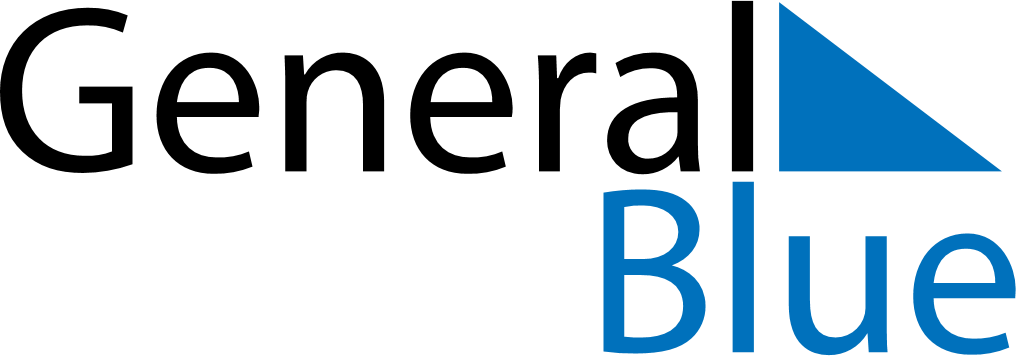 May 2022May 2022May 2022May 2022AustraliaAustraliaAustraliaMondayTuesdayWednesdayThursdayFridaySaturdaySaturdaySunday123456778Mother’s Day910111213141415161718192021212223242526272828293031